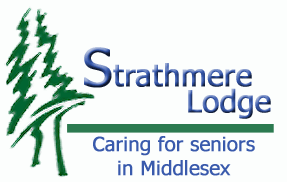 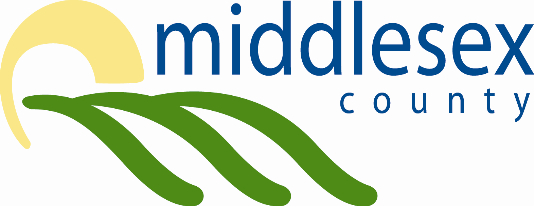 TO:		Residents and FamiliesFROM:	Brent Kerwin, AdministratorDATE:	February 15, 2021RE:		COVID GREY ZONE		When the Middlesex-London Public Health Unit has Middlesex-London in the Grey, Red or Orange zones, Visiting rules remain the same.	In the Grey, Red or Orange zones, each resident is permitted a maximum of 2 designated visitors, who can visit one a time.	These 2 designated visitors per resident must be mutually agreed to by both the resident (or the resident’s substitute decision maker) and The Lodge, through discussion.	For questions about Visiting, please dial ext. 6216.